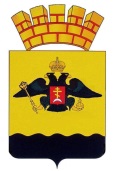 РЕШЕНИЕГОРОДСКОЙ ДУМЫ МУНИЦИПАЛЬНОГО ОБРАЗОВАНИЯ ГОРОД НОВОРОССИЙСКот 20 июля 2021 года 								          № 147г. НовороссийскО внесении изменений в Правила землепользования и застройкигородского округа муниципального образования город НовороссийскНа основании статьи 33 Градостроительного кодекса Российской Федерации, в соответствии с Генеральным планом городского округа муниципального образования город Новороссийск, Правилами землепользования и застройки городского округа муниципального образования город Новороссийск, на основании Устава муниципального образования город Новороссийск, городская Дума муниципального образования город Новороссийск р е ш и л а :1. Внести изменения в Правила землепользования и застройки городского округа муниципального образования город Новороссийск, утвержденные Решением городской Думы муниципального образования город Новороссийск от 23 декабря 2014 года № 439 «Об утверждении Правил землепользования и застройки муниципального образования город Новороссийск»:1.1.  В часть II «Карта градостроительного зонирования» Правил землепользования и застройки городского округа муниципального образования город Новороссийск согласно приложению № 1. 1.2. В часть III «Градостроительные регламенты» Правил землепользования и застройки городского округа муниципального образования город Новороссийск согласно приложению № 2.2.  Администрации муниципального образования город Новороссийск привести нормативные акты и градостроительную документацию в соответствие с настоящим решением.3.  Отделу информационной политики и средств массовой информации опубликовать настоящее решение в средствах массовой информации и   разместить на официальном сайте администрации и городской Думы муниципального образования город Новороссийск в сети «Интернет».4. Контроль за выполнением настоящего решения возложить на председателя комитета городской Думы по вопросам жилищно-коммунального хозяйства и градостроительной политики Г.В. Середина и               заместителя главы муниципального образования Д.К. Меланиди.5. Решение вступает в силу со дня его официального опубликования.                                                                                             Приложение № 1	к решению городской Думы 	муниципального образования                                                                                г. Новороссийск 	от 20 июля 2021 года № 147Карта градостроительного зонирования правил землепользования и застройки городского округа МО г. НовороссийскУстановить зону объектов здравоохранения – ОД-4 в отношении земельного участка с кадастровым номером 23:47:0119027:23, расположенного в г. Новороссийске, п. Гайдук, ул. Ясельная, в соответствии с функциональным зонированием Генерального плана городского округа                         г. Новороссийск. Для территории в г. Новороссийске, п. Гайдук, ул. Ясельная, 4 установить зону застройки среднеэтажными жилыми домами - Ж-3, зону застройки малоэтажными жилыми домами – Ж-2 в соответствии с фактическим использованием.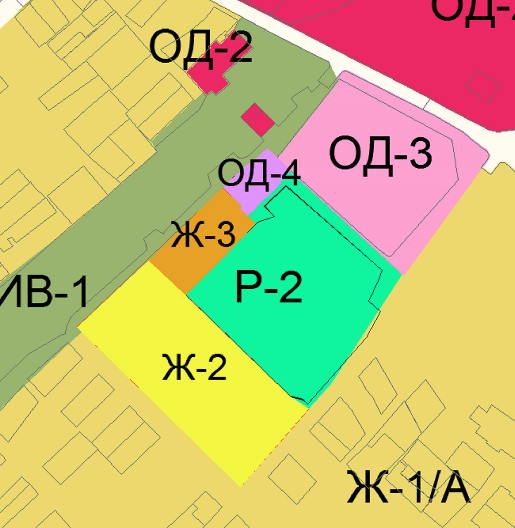 Изменить границы зоны Ж-1/А, установить зону объектов автомобильного транспорта – Т-3, в отношении земельного участка с кадастровым номером 23:47:0103026:83, расположенного в г. Новороссийске, ст. Раевская, в соответствии с функциональным зонированием Генерального плана городского округа муниципального образования г. Новороссийск.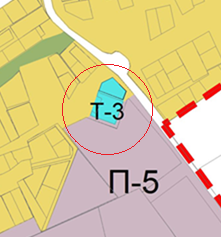 Установить зону парков, скверов, бульваров, озеленения общего пользования – Р-1 для земельного участка с кадастровым номером 23:47:0000000:828, расположенного в г. Новороссийске, с. Абрау-Дюрсо, в соответствии с функциональным зонированием генерального плана городского округа муниципального образования город Новороссийск.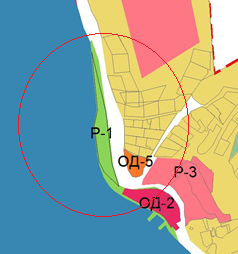 Установить зону объектов сельскохозяйственного назначения – СХ-2 для земельного участка с кадастровым номером 23:47:0104017:420, расположенного в г. Новороссийске, с. Семигорье, в соответствии с функциональным зонированием генерального плана городского округа муниципального образования город Новороссийск.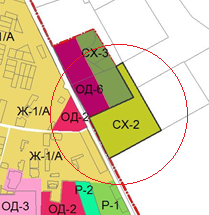  Установить зону предприятий, производств и объектов IV класса опасности   СЗЗ-100 м – П-4, для земельного участка с кадастровым номером 23:47:0113040:535, расположенного в г. Новороссийске, ул. Рязанская, в соответствии с функциональным зонированием генерального плана городского округа муниципального образования город Новороссийск.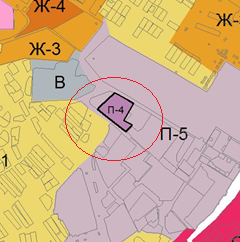 Установить зону застройки индивидуальными жилыми домами с возможностью ведения личного подсобного хозяйства – Ж-1/А, для земельных участков с кадастровыми номерами 23:47:0101019:82, 23:47:0101019:83 расположенных в г. Новороссийске, ст. Натухаевская, ул. Красного Октября, в соответствии с функциональным зонированием генерального плана городского округа муниципального образования город Новороссийск.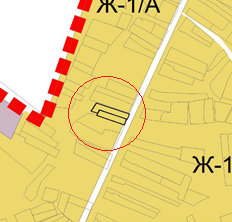  Установить зону общественного и коммерческого назначения местного значения – ОД-2 для земельного участка с кадастровым номером 23:47:0109004:396, расположенного в г. Новороссийске, с. Цемдолина,                           ул. Ленина, в соответствии с функциональным зонированием генерального плана городского округа муниципального образования г. Новороссийск.Для территории в районе земельного участка с кадастровым номером 23:47:0109004:396 установить зону общественного и коммерческого назначения местного значения – ОД-2 в соответствии с функциональным зонированием генерального плана городского округа муниципального образования г. Новороссийск.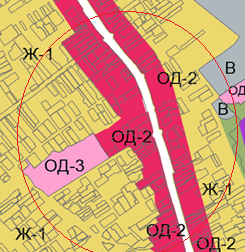 Начальник управленияархитектуры и градостроительства                                                  А.В. Абрамов                                                                                Приложение № 2	к решению городской Думы 	г. Новороссийска 	от 20 июля 2021 года № 147Градостроительные регламенты правил землепользования и застройки городского округа МО г. НовороссийскВнести изменения в градостроительные регламенты ст. 23 Правил землепользования и застройки: включить в основные виды разрешенного использования территориальной зоны общественного и коммерческого назначения местного значения – ОД-2 вид разрешенного использования «проведение азартных игр (код 4.8.2)». Внести изменения в градостроительные регламенты ст. 22, 23, 24 Правил землепользования и застройки: дополнить вид разрешенного использования «спорт» в территориальных зонах – Ж-2, Ж-3, Ж-4, ОД-1,       ОД-2, ИЦ-1, ИЦ-2. Вид разрешенного использования «спорт» дополнить в части: «объекты физической культуры и спорта:- спортивные площадки, в том числе скейт-площадки;- спортивные клубы;- бассейны».Начальник управленияархитектуры и градостроительства                                                  А.В. АбрамовГлава муниципального образованиягород Новороссийск________________ И.А. ДяченкоПредседатель городской Думы______________ А.В. Шаталов